Intresseanmälan HälsoutvecklareSamordnad arbetslivsinriktad rehabilitering 	 Hälsoutvecklaren erbjuder dig individuellt anpassat stöd och aktiviteter i upp till sex månader. Målet är att du ska bli stärkt i förmågan att börja arbeta eller studera.  Intresseanmälan avser  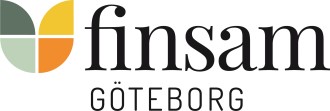 Jag har som mål att börja arbeta, studera eller praktisera Jag är redo att komma i gång med planering med regelbundna aktiviteter 1–2 gånger per vecka  Varför vill jag medverka i denna insats just nu? Mina tidigare erfarenheter av utbildning, arbete, praktik eller annat arbetsrelaterat Mina pågående eller tidigare arbetsrehabiliterande insatserLevnadsvanor/aktiviteter som jag vill arbeta med/förändra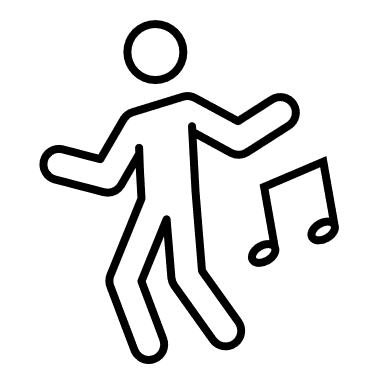 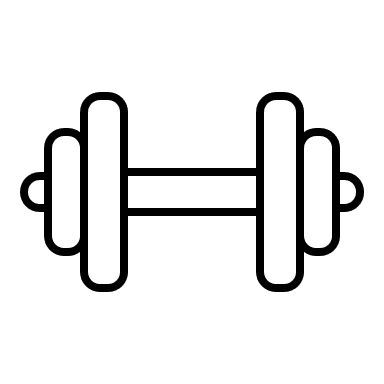 Fysisk aktivitet/träning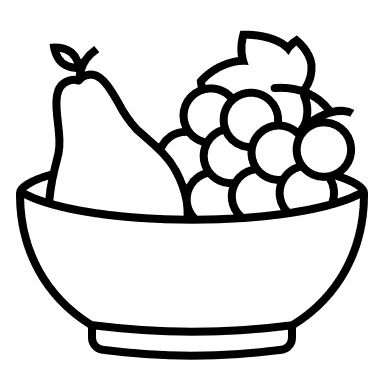 Kost/matvanor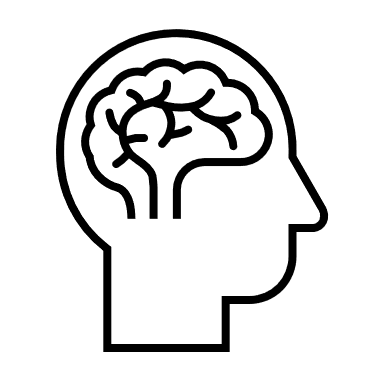 Stress/återhämtning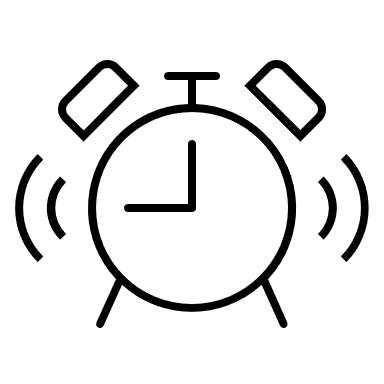 Sömn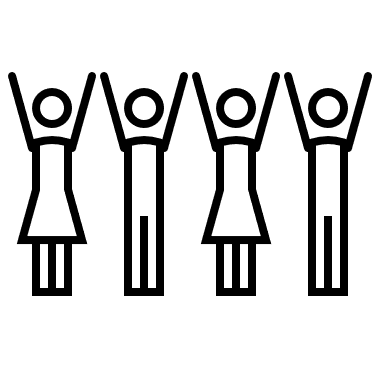 Sociala aktiviteterAnnat:________________________________  Jag som intresseanmäler ovanstående person  Samtycke för informationsutbyte mellan myndigheter inom Finsam GöteborgVerksamheterna inom Finsam Göteborg bygger på samverkan mellan Arbetsförmedlingen, Försäkringskassan, Göteborgsstad och Västra Götalandsregionens hälso- och sjukvård. Samtycket gäller endast information som behövs för att de samverkande myndigheterna ska kunna hjälpa mig i min samordnade arbetslivsinriktade rehabilitering. Samtycket gäller under tiden jag är aktuell hos Finsam Göteborg. Jag samtycker till att representanter för dessa organisationer får utbyta information om mig och ta del av dokument och journalhandlingar utan hinder av sekretess. _______________________________________________________________________________________Ort och datum_______________________________________________________________________________________Underskrift_______________________________________________________________________________________Namnförtydligande _______________________________________________________________________________________Telefonnummer _______________________________________________________________________________________Personnummer _______________________________________________________________________________________Samtycket omfattar ävenFör-och efternamn Postadress:Postnummer:Telefonnummer:E-postadress:Jag föredrar att bli kontaktad via:     Telefonsamtal SMS               E--postTolkbehov:                  Ja                       NejAnmälande part ansvarar för bokning och finansiering av tolk.  Om Ja, språk: Aktuell försörjning: Aktivitetsstöd Aktivitetsersättning SjukersättningAnnat: ________________________________________Försörjningsstöd Sjukpenning Jag har anmält mig till fler insatser inom Finsam GöteborgOm Ja, vilka: ____________________________________             Ja                          NejNamn:Telefon:E-postadress:Samverkanspart:Samverkanspart:Kontaktperson försörjande myndighet:Kontaktperson försörjande myndighet:Dagens datum: 